крым...ВСЁ САМОЕ ИНТЕРЕСНОЕ ЗА 5 ДНЕЙ...16.09-20.09.2020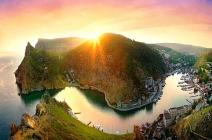 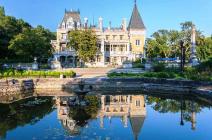 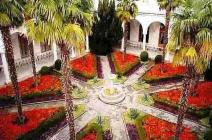 Уникальная возможность за 5 дней посетить все самые яркие, интересные экскурсионные объекты, и достопримечательности Крымского полуострова, познакомиться с удивительным многообразием крымской природы, увидеть потрясающей красоты дворцы и дворцово-парковые ландшафты, морские пейзажи и живописные закаты, величественные и таинственные горы, пещерные города, которые хранят дух ушедших столетий. А ещё – Вас ждёт ласковое Чёрное море и отдых на лучших крымских пляжах. Достаточно однажды тут побывать, чтобы постоянно хотелось вернуться к этому волшебному творению природы, имя которому – КРЫМ.1 деньСбор 15.09 в 19:00. Выезд из Краснодара в 19:30 от магазина «МАГНИТ - КОСМЕТИК» (ул. Ставропольская, 86 - район «Вещевого» рынка, напротив сквера).  Маршрут тура проходит по Крымскому мосту через Керченский пролив. Прибытие в Ялту рано утром. Размещение. Небольшой отдых.  Завтрак. Экскурсия в Партенит с посещением парка «Айвазовское» Парадиз – шедевр садово-паркового искусства, который был заложен в 1964 году на месте, имения Кучук-Ламбата, принадлежавшего Гагариным и Раевским. Главной ценностью и украшением парка являются экзотические виды деревьев и кустарников, привезенных сюда с разных концов земного шара. Гордостью парка является 200-летняя роща маслины европейской, на которой основана экспозиция, связанная с античным миром и колонизацией Крыма древними греками. Украшают парк участки, выполненные в итальянском, французском, английском и даже японском стилях. Множество памятников и статуй, мозаичный пол, ландшафтный дизайн, фонтаны и ручьи, кипарисы, сосны, оливковые деревья, пальмы и кактусы не оставят равнодушными никого. Отдых на море на одном из лучших пляжей Крыма в Партените. Экскурсия в Массандровский дворец - памятник архитектуры ΧΙΧ века, построенный для Александра III в стиле французских замков эпохи Возрождения. Изящный Массандровский дворец поражает элегантной архитектурой и напоминает настоящий сказочный замок. Еще больший интерес представляют интерьеры дворца. Очень интересно убранство комнат, ведь каждая из них оформлена в разных стилях: готика, барокко, рококо, классицизм. Гармония, которая достигнута в художественном оформлении, создает особую атмосферу уюта и комфорта. Во время своих визитов в Крым Романовы приезжали сюда на пикники и охоту. Настоящей гордостью массандровского дворца является прекрасный парк, где произрастают 35-метровые секвойи. Возраст красавиц - более ста лет. Ужин.  Свободное время для отдыха на море.  Самым излюбленным местом отдыха в городе считается Ялтинская набережная, где, прогуливаясь, можно увидеть Ялту во всём её вечернем великолепии.2 деньЗавтрак. Экскурсия в Гурзуф с посещением Гурзуфского парка – уникальное произведение садово-паркового искусства, огромный зеленый музей под открытым небом. История парка связана с именами известных в России личностей. Под сенью местных кипарисов и олив когда-то сочинял свои нетленные стихи А.С. Пушкин. В красоте окрестных пейзажей черпали вдохновение русские художники: Коровин, Шишкин, Васнецов, Айвазовский… Помимо шикарной субтропической растительности, парк Гурзуфа славится своими многочисленными фонтанами. Наиболее известные среди них – «Ночь», «Купальщица», «Рахиль», «Нимфа» – которые созданы на основе античных и библейских легенд. Экскурсия с посещением Белой Дачи А.П. Чехова, где были написаны лучшие его произведения. Прогулка по великолепному саду вокруг дачи, который вырастил и посадил великий писатель сам.  План высадки растений продуман Чеховым очень тщательно, сад цветет почти круглый год. Отдых на море на одном из лучших пляжей Гурзуфа. Экскурсия в Ливадию с посещением Белого императорского дворца в Ливадии, принадлежавшего Николаю II, где в феврале 1945 года проходила конференция стран антигитлеровской коалиции. Дворец построен в стиле Итальянского Возрождения. Большие окна, балконы, колоннады, аркады, темные фонари на светлых стенах – это делает дворец очень выразительным.  Рядом с дворцом находится Крестовоздвиженская церковь, построенная в византийском стиле. Церковь являлась домовым храмом и местом, предназначенным для хранения реликвий дома Романовых. С Центральной набережной Ялты для желающих - Экскурсия на теплоходе к знаменитому Ласточкиному Гнезду (мыс Ай-Тодор) с набережной Ялты, которое напоминает средневековый замок. Подобно гнезду ласточки оно словно прилепилось над самым обрывом, на отвесной скале на высоте 38 м над уровнем моря.  Ласточкино гнездо — самая узнаваемая достопримечательность полуострова, главная достопримечательность Гаспры и визитная карточка всего Южного берега. Ужин.  Свободное время для отдыха на море.3 деньЗавтрак. Освобождение номеров. Экскурсия в Алупку с посещением Воронцовского дворца и парка, которые считаются шедевром дворцово-паркового искусства. Дворец представляет собой поразительную гармонию восточного и западного стилей. Парадные интерьеры дворца почти полностью сохранили свою первоначальную отделку. Каждое помещение, а их всего около 150, выполнено в персональном стиле. Материалы, которые были использованы в отделке, нашли свое отражение в названиях комнат. Китайский кабинет отделан тончайшей рисовой соломкой, элементы декора вышиты бисером и шелком. Отделка Ситцевой комнаты искусно выполнена именно из этой ткани. Самым светлым помещением Воронцовского дворца является Голубая гостиная, изюминкой которой является орнамент из лепнины в виде лепестков и листьев. Всего их около трех тысяч лепестков и каждый из них не похож на другой. Отдельным шедевром архитектурного искусства являются камины дворца. В каждой комнате они неповторимы и исполнены из различных материалов. Воронцовский парк — это сказочное место на Южном Берегу Крыма, это огромные раскидистые деревья, тенистые аллеи, извилистые тропинки, экзотические цветы, причудливые каменные глыбы из застывшей магмы, выброшенные вулканом еще в давние времена, получившие названия «Большой хаос» и «Малый хаос». Воронцовский парк — это удивительное сочетание творений природы и рук человека.  Здесь хочется гулять часами и возвращаться сюда снова и снова… Переезд в Севастополь – город воинской славы. Размещение. Обед. Автобусно - пешеходная экскурсия по Севастополю – городу Русской Славы, городу моряков, корабелов и рыбаков. Знакомство с главными памятниками Севастополя: Графская пристань, площадь Нахимова, памятник Затопленным кораблям, исторический приморский бульвар. Посещение знаменитой «Панорамы обороны Севастополя», где запечатлён один из эпизодов 349-дневной героической обороны города — защита города от штурма 6 июня 1855 года.  Морская прогулка по Севастопольской бухте с осмотром военных кораблей (по желанию за доп. плату).  Бухта — это самая главная, яркая достопримечательность морского города. Именно благодаря бухтам Севастополь обязан своим рождением, удивительной историей. Во время морской экскурсии по бухтам Севастополя вы увидите боевые корабли Черноморского флота России, а после экскурсии вы сможете прогуляться по набережной, купить сувениры, насладиться удивительной кухней местных кафе и ресторанов, а также полностью проникнуться атмосферой этого удивительного города.  Свободное время для отдыха на море.4 деньЗавтрак. Экскурсия в Евпаторию.  Это древнейший город, возраст которого пересёк рубеж 2500 лет. Евпатория – один из самых солнечных городов Крыма. Второе имя Евпатории - жемчужина Крыма, было присвоено ей в связи с тем, что она является самым известным и часто посещаемым его курортом. В прежние времена на её территории находился греческий полис Керкинитида. Город и сегодня радует туристов со всего мира изобилием старинных зданий необычайной красоты. Приехав в Евпаторию, невозможно не удивиться такому количеству храмов, мечетей и синагог. Историей здесь пропитана каждая улица. Посещение комплекса Караимские кенассы - здание, в котором караимы проводили богослужения по Ветхому завету (единственные действующие Караимские кенассы на территории СНГ), крымская ханская мечеть Джума-Джами -  самая большая мечеть Крыма (заложена в 1552 году). Это единственная многокупольная мечеть. Обитель мусульманских монахов - странников «Текие Дервишей» - единственный сохранившийся в Крыму и в России мусульманский монастырь.  Синагога Егия – Капай (внешний осмотр), старый город, крепостные ворота Одун Базар – Капусы - они же Гезлевские ворота - вход в город, сохранившийся со времен средних веков, собор Святого Николая, который был возведён в честь победы в ходе Крымской войны. Евпаторию часто именуют «Малым Иерусалимом» за схожесть улочек Старого Города со священным Иерусалимом, а также огромное количество религиозных сооружений.  А ещё - местное побережье славится чистыми, красивыми пляжами с красивым песком золотистого цвета, голубой морской гладью и неглубоким ровным дном без ям и водоворотов. Купание в море на знаменитом Евпаторийском пляже Возвращение в отель.5 деньЗавтрак. Освобождение номеров. Экскурсия в уникальный город Инкерман (VI век), где на вершине горы находятся руины средневековой крепости Каламита, которая использовалась как фортификационное сооружение, а в толще скалы прорезаны десятки пещер, где располагались кельи и храмы средневекового монастыря. Главной достопримечательностью Инкермана является, высеченный прямо в скале Инкерманский пещерный монастырь Св.Климента. Сюда со всего света едут туристы и паломники, чтобы побывать на этом святом месте. Сам монастырь – это целый город с жилыми пещерами, длинными коридорами, церквами со старинными каменными скамьями. Все постройки в монастыре соединяются ходами и лабиринтами. В настоящее время в Инкерманском Свято-Климентовском монастыре хранится частица мощей Святого Климента, доставленная из Рима.  Экскурсия в Бахчисарай - бывшую столицу Крымского ханства, оазис восточной культуры в Крыму, которую по праву можно назвать главной сокровищницей памятников Средневековья на полуострове. Экскурсия по Старому городу, для которого характерна сохранившаяся со средних веков традиционная планировка (узкие кривые улицы) и традиционные крымско-татарские дома. Но, пожалуй, самый любопытный факт, о котором сейчас многие забыли — это то, что Бахчисарай был столицей Крымского каганата, который, в свою очередь, до 15 века стоял над Москвой. Крымский султан выдавал московским князьям золотую печать, которая давала право собирать дань на своей территории. А когда сам султан приезжал в Москву, то его сажали на царского коня, уступали царский трон. Осмотр Ханского дворцового комплекса (Хан-сарай), в который входят: несколько дворцовых корпусов, дворцовая площадь, гарем, ханская кухня и конюшня, ханская мечеть, Персидский сад, знаменитый «Фонтан слёз, воспетым великим Пушкиным в поэме «Бахчисарайский фонтан». В наше время Бахчисарайский ханский дворец превратился в музей-заповедник. Вся его коллекция посвящается исключительно быту, ремеслу и культуре крымских татар.  По пути следования остановка в Феодосии и купание в море на знаменитом Золотом пляже – Самый популярный и красивый пляж Крымского полуострова. Золотой пляж получил свое название за ярко – желтый цвет и широкие песчаные дюны. Рекомендуется взять купальные принадлежности. Выезд в Краснодар.Стоимость тура на человекаДом отдыха «им. ЧЕХОВА» - расположен в центральной части города Ялта в старинном парке, бывшем до 1917 г. во владении барона Эрлангера, в 15 минутах ходьбы от Центральной Набережной. Из окон корпуса открывается чудесный вид на черное море, Ялтинскую бухту и горы. Размещение: «Стандарт – 2-х местные обновлённые номера после ремонта. В номере - хорошая мебель, ТВ, сплит-система, холодильник, душ, санузел, балкон. 3-й человек в номере – располагается на евро раскладушке (доп. место). Питание – комплексное. Отель «АТЛАНТИКА» 3* (бывший отель «ОПТИМА») расположен в городе-герое Севастополе в районе знаменитой Камышовой бухты. Здание выполнено в стиле модерн. Уютный, комфортабельный, современный отель в тихом районе города. В отеле есть ресторан европейской кухни, лобби-бар, снэк-бар. Расстояние до береговой зоны и песчаного пляжа «Омега» –150 метров. Размещение: Стандарт Razio Тwin – 2-х местный номер, 18 кв. м, В номере: Wi-Fi, спутниковое ТВ, кондиционер, раздельные кровати, душ, санузел, фен, стандартный набор мебели. 3-й человек в номере – располагается на евро раскладушке (доп. место). Питание – завтраки «шведский стол», обед – комплекс.Детям до 12 лет скидка при размещении на основное место – 5%В стоимость входит:Проезд комфортабельным автобусом;Проживание согласно выбранной категории (2 ночи в Ялте + 2 ночи в Севастополе);Питание по программе тура (5 завтраков, 1 обед, 2 ужина);Экскурсионное сопровождение;Страховка НС.Дополнительно оплачивается:Экскурсия по Евпатории «Малый Иерусалим» - 550 руб. чел.Партенит парк «Айвазовское» Парадиз – 600/300 руб. взр./дет.Массандровский дворец - 400/200  руб. взр. /дет.Дача Чехова + Чеховская бухта в Гурзуфе  - 200/100 руб. взр./дет.Гурзуфский парк с экскурсией – 300/150 руб. взр./дет.Морская прогулка к Ласточкиному  Гнезду – 500/400 руб. взр./дет.Воронцовский дворец   - 400/200 руб. взр./дет.Ливадийский дворец – 450/250 руб.  взр./дет.Панорама обороны Севастополя – 400/150 руб. взр./дет.Морская прогулка по бухтам Севастополя – от 350 руб. чел.Монастырь св. Климента (пожертвование) - 100 руб./ чел.Бахчисарай «Ханский дворец» – 300/200 руб. взр./дет.*Внимание! Стоимость входных билетов может изменяться, учитывайте это при составлении бюджета на поездку!  На некоторых экскурсионных объектах  есть скидки на покупку  входных билетов  для школьников, студентов, пенсионеров, инвалидов. Просьба при себе иметь подтверждающие документы!Стандарт  / Стандарт «Razio Twin»  Стандарт 1-но местный  /Стандарт 1-но местный «Razio Twin» д/о "им. ЧЕХОВА"/ отель "АТЛАНТИКА"15 00019 000Доп. место в номере - еврораскладушка14 400 -